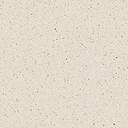 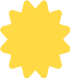 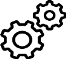 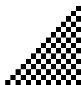 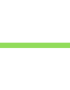 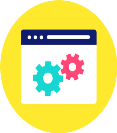 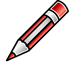 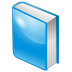 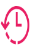 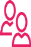 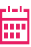 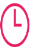 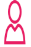 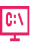 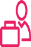 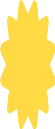 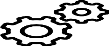 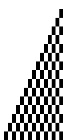 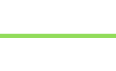 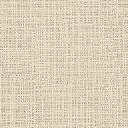 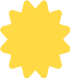 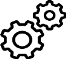 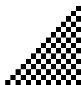 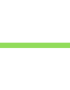 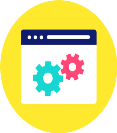 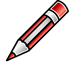 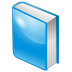 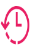 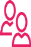 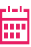 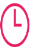 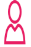 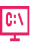 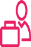 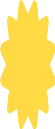 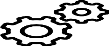 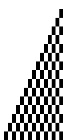 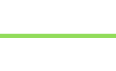 التاريخ:17-18/5/1440هـمدته:يومينالفئة المستهدفة:اداريالفئة المنفذة:هدي عبدالله عسيريعدد الساعات:8 ساعاتالقاعة:4نوع البرنامج:برنامج اثرائيالتاريخ :15/5/1440هـمدته:يومالفئة المستهدفة:معلماتالفئة المنفذة:نوف علي عبدالله الشهرانيعدد الساعات:4 ساعاتالقاعة:مجمع المسقينوع البرنامج:برنامج اثرائي